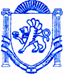 	           РЕСПУБЛІКА КРИМ                                           РЕСПУБЛИКА КРЫМ                                КЪЫРЫМ ДЖУМХУРИЕТИ       БАХЧИСАРАЙСЬКИЙ РАЙОН	                    БАХЧИСАРАЙСКИЙ РАЙОН                               БАГЪЧАСАРАЙ  БОЛЮГИНИНЪ УГЛІВСЬКА СІЛЬСЬКА РАДА	                        УГЛОВСКИЙ СЕЛЬСКИЙ  СОВЕТ                               УГЛОВОЕ  КОЙ  ШУРАСЫРЕШЕНИЕ56-я сессия 1-го созыва«27» февраля 2018г.									№ 508Об утверждении Порядка предоставленияжилых помещений муниципальногоспециализированного жилищногофонда муниципального образованияУгловское сельское поселениеБахчисарайского районаРеспублики КрымВ соответствии со статьями 92-95, 98-106, 109, 109.1 Жилищного кодекса Российской Федерации, статьями 16, 35 Федерального Закона от 06.10.2003 № 131-ФЗ «Об общих принципах организации местного самоуправления в Российской Федерации», Постановлением Правительства Российской Федерации от 26.01.2006 № 42 «Об утверждении правил отнесения жилого помещения к специализированному жилищному фонду типовых договоров найма специализированных жилых помещений», Уставом муниципального образования Угловское сельское поселение Бахчисарайского района Республики Крым, УГЛОВСКИЙ СЕЛЬСКИЙ СОВЕТ РЕШИЛ:1. Утвердить Порядок предоставления жилых помещений муниципального специализированного жилищного фонда муниципального образования Угловское сельское поселение Бахчисарайского района Республики Крым согласно приложению 1 к настоящему решению.2.	Утвердить перечень категорий граждан, которым предоставляется служебные жилые помещения муниципального специализированного жилищного фонда муниципального образования Угловское сельское поселение Бахчисарайского района Республики Крым согласно приложению 2 к настоящему решению.3. Администрации Угловского сельского поселения Бахчисарайского района Республики Крым организовать учет муниципального специализированного жилищного фонда муниципального образования Угловское сельское поселение Бахчисарайского района Республики Крым.Настоящее Решение подлежит обнародованию (опубликованию) на информационном стенде администрации Угловского сельского поселения, на сайте http://bahch.rk.gov.ru/ и дополнительно на официальном сайте Угловского сельского совета www.угловскийсовет.рф и вступает в силу с момента его обнародования.Председатель Угловского сельского совета –глава администрацииУгловского сельского поселения совета				Н.Н. СосницкаяПриложениек Решению 56-й сессииУгловского сельского совета 1-го созываот 27.02.2018г. № 508Порядокпредоставления жилых помещений муниципального специализированного жилищного фонда муниципального образованияУгловское сельского поселение Бахчисарайского района Республики Крым1. Общие положения1.1. Настоящий Порядок предоставления жилых помещений муниципального специализированного жилищного фонда муниципального образования Угловское сельское поселение Бахчисарайского района Республики Крым (далее – порядок) регулирует правоотношения, возникающие при предоставлении жилых помещений муниципального специализированного жилищного фонда на территории муниципального образования Угловское сельское поселение Бахчисарайского района Республики Крым (далее - муниципальное образование).1.2. В рамках настоящего порядка к жилым помещениям муниципального специализированного жилищного фонда муниципального образования относятся:а)	служебные жилые помещения;б)	жилые помещения в общежитиях;в)	жилые помещения маневренного фонда;1.3. Использование жилого помещения в качестве специализированного жилого помещения допускается только после отнесения такого помещения к специализированному жилищному фонду.Включение жилого помещения в специализированный жилищный фонд с отнесением такого помещения к определенному виду специализированных жилых помещений и исключение жилого помещения из указанного фонда осуществляется на основании постановления администрации Угловского сельского поселения Бахчисарайского района Республики Крым (далее - постановление администрации).1.4. Жилые помещения муниципального специализированного жилищного фонда предоставляются в соответствии с требованиями Жилищного кодекса Российской Федерации, на основании постановления администрации.Предоставление жилых помещений муниципального специализированного жилищного фонда осуществляется на основании Административного регламента по предоставлению муниципальной услуги «Предоставление жилых помещений муниципального специализированногоЖилищного фонда муниципального образования Угловское сельское поселение Бахчисарайского района Республики Крым», утвержденного постановлением администрации Угловского сельского поселения Бахчисарайского района Республики Крым.1.5. На основании постановления администрации о предоставлении жилого помещения муниципального специализированного жилищного фондаадминистрация Угловского сельского поселения (действующий от ее имени уполномоченный орган или уполномоченное лицо (далее - Наймодатель) заключает с гражданином договор найма специализированного жилого помещения. Основанием для вселения граждан в специализированное жилое помещение являются:а)	договор найма служебного жилого помещения — при вселениив служебные жилые помещения;б)	договор найма жилого помещения в общежитии — при вселениив жилые помещения в общежитии;в)	договор найма жилого помещения маневренного фонда — привселении в жилые помещения маневренного фонда;Договор найма специализированного жилого помещения является основанием для вселения гражданина в специализированное жилое помещение.Формы типового договора найма специализированного жилого помещения утверждены Постановлением Правительства Российской Федерации от 26.01.2006 № 42 «Об утверждении правил отнесения жилого помещения к специализированному жилищному фонду и типовых договоров найма специализированных жилых помещений»1.6. К пользованию специализированным жилым помещением применяются правила, установленные федеральным законодательством и настоящим порядком.Наниматель специализированного жилого помещения не вправе осуществлять обмен занимаемого жилого помещения, а также передавать его в поднаем, указанные жилые помещения не подлежат отчуждению.1.7. Гражданин, проживающий в специализированном жилом помещении, обязан вносить плату за жилое помещение, за содержание  ремонт жилого помещения, и коммунальные услуги в порядке и на условиях, определенных федеральным законодательством, правовыми актами Республики Крым, муниципального образования Угловское сельское поселение Бахчисарайского района Республики Крым, настоящим Порядком и договором найма специализированного жилого помещения.1.8. К жилым помещениям специализированного жилищного фонда относятся жилые дома, квартиры, комнаты.Жилые помещения специализированного жилищного фонда по договорам найма специализированных жилых помещений служебного жилого помещения предоставляется по норме - ______ кв.м. общей площади жилого помещения на одного члена семьи. Жилое служебное помещение может быть предоставлено общей площадью, превышающей норму предоставления на одного человека, если такое жилое помещение представляет собой одну комнату или однокомнатную квартиру, либо предназначено для вселения гражданина, страдающего одной из тяжелых форм хронических заболеваний, перечень которых устанавливается Правительством Российской ФедерацииЖилые помещения специализированного жилищного фонда по договорам найма специализированных жилых помещений в общежитии предоставляются из расчета не менее шести квадратных метров жилой площади на одного человека, жилое помещение может превышать указанную норму, если оно представляет собой одну комнату.2. Порядок предоставления служебных жилых помещений.2.1. Служебные жилые помещения предназначены для проживания граждан, не обеспеченных жилыми помещениями на территории муниципального образования, в связи с характером их трудовых отношений:с органом местного самоуправления;с муниципальным унитарным предприятием;с муниципальным учреждением;в связи с избранием лица на выборные должности в органы местного самоуправления, работающие на постоянной основе.2.2. Для рассмотрения вопроса о предоставлении служебного жилогопомещения заинтересованное лицо представляет в администрацию Угловского сельского поселения следующие документы:- заявление на имя председателя Угловского сельского совета -главы администрации Угловского сельского поселения о предоставлении служебного жилого помещения;документ, удостоверяющий личность гражданина и всех членовсемьи;ходатайство с места работы о предоставлении служебного жилого помещения из специализированного жилищного фонда;справку о регистрации по форме № 9;справка из органа, осуществляющего государственную регистрацию прав на недвижимое имущество и сделок с ним, о наличии(отсутствии) у заявителя и членов его семьи жилых помещений на территории муниципального образования (при согласии заявителя).2.3. Администрация Угловского сельского поселения после получения документов, указанных в пункте 2.2 настоящего порядка, осуществляет их проверку на предмет соответствия требованиям действующего жилищного законодательства и настоящего порядка. Установив, что представленные заявителем документы соответствуют указанным требованиям, администрация Угловского сельского поселения готовит проект постановления администрации о предоставлении служебного жилого помещения, при наличии свободных специализированных жилых помещений в составе муниципального жилищного фонда.Постановление администрации о предоставлении специализированного жилого помещения является основанием для заключения Наймодателем договора найма специализированного жилого помещения с гражданином в соответствии с требованиями Жилищного кодекса Российской Федерации.2.4. Жилые служебные помещения предоставляются согласно утвержденному Перечню категорий граждан, которым может быть предоставлено служебное жилое помещение.2.5. Исключение служебных жилых помещений из специализированного жилищного фонда производится на основании ходатайства руководства предприятия или учреждения при условии если:- работник (сотрудник) проработал на предприятии или в учреждении не менее десяти лет;- работник (сотрудник), которому было предоставлено служебное жилое помещение, уволен в связи с достижением пенсионного возраста.Порядок предоставления жилых помещений в общежитиях муниципального специализированного жилищного фондаЖилые помещения в общежитиях предоставляются гражданам, не обеспеченным жилыми помещениями на территории муниципального образования, из расчета не менее шести квадратных метров жилой площади на одного человека (жилое помещение может превышать указанную норму, если оно представляет собой одну комнату) при наличии свободных жилых помещений в общежитиях муниципального жилищного фонда.Дополнительная жилая площадь в общежитиях (в виде отдельной комнаты) предоставляется для вселения граждан, страдающих одной из тяжелых форм хронических заболеваний, перечень которых устанавливается Правительством Российской Федерации.Для рассмотрения вопроса о предоставлении жилого помещения в общежитии заинтересованное лицо представляет в администрацию Угловского сельского поселения, следующие документы:- заявление на имя председателя Угловского сельского совета –главы администрации Угловского сельского поселения о предоставлении жилого помещения в общежитии;- документ, удостоверяющий личность гражданина и всех членов семьи;- справку о регистрации по форме № 9;- справка из органа, осуществляющего государственную регистрацию прав на недвижимое имущество и сделок с ним, о наличии (отсутствии) у заявителя и членов его семьи жилых помещений на территории муниципального образования (при согласии заявителя).3.3. Администрация Угловского сельского поселения после получения документов, указанных в пункте 3.2 настоящего порядка, осуществляет их проверку на предмет соответствия требованиям действующего жилищного законодательства и настоящего порядка. Установив, что представленные заявителем документы соответствуют указанным требованиям, администрация Угловского сельского поселения готовит проект постановления о предоставлении жилого помещения в общежитии.Постановление администрации о предоставлении жилого помещения в общежитии является основанием для заключения Наймодателем договора найма жилого помещения в общежитии с гражданином в соответствии с требованиями Жилищного кодекса Российской Федерации.Порядок предоставления жилых помещений маневренного фонда4.1. Жилые помещения маневренного фонда предоставляются гражданам для временного проживания по основаниям, установленным статьями 95, 106 Жилищного кодекса Российской Федерации, из расчета не менее шести квадратных метров жилой площади на одного человека при наличии свободных жилых помещений в составе маневренного фонда:- в связи с капитальным ремонтом или реконструкцией дома, в котором находятся жилые помещения, занимаемые ими по договорам социального найма;- в связи с утратой жилого помещения в результате обращения взыскания на эти жилые помещения, приобретенные за счет кредита банка или иной кредитной организации либо средств целевого займа, предоставленного юридическим лицом на приобретение жилого помещения, и заложенные в обеспечение возврата кредита или целевого займа, если на момент обращения взыскания такие жилые помещения являются для них единственными;- если единственное жилое помещение стало непригодным для проживания в результате чрезвычайных обстоятельств;- в иных случаях, предусмотренных законодательством, в том числе для временного проживания граждан, занимающих по договору социального найма жилые помещения муниципального жилищного фонда, до предоставления им жилого помещения меньшего размера, взамен занимаемого жилого помещения (часть 1 статьи 81 Жилищного кодекса Российской Федерации).4.2. Периоды, на которые может быть заключен договор найма жилого помещения маневренного фонда, определяются в соответствии с требованиями статьи 106 Жилищного кодекса Российской Федерации и в иных случаях, установленных законодательством.Истечение периода, на который был заключен договор найма жилого помещения маневренного фонда, является основанием для прекращения данного договора.4.3. Для рассмотрения вопроса о предоставлении жилого помещения маневренного фонда заинтересованное лицо представляет в отдел квартирного учета распределения жилья, следующие документы:- заявление на имя председателя Угловского сельского совета главы администрации Угловского сельского поселения о предоставлении жилого помещения маневренного фонда:- документ, удостоверяющий личность гражданина и всех членов семьи;- разрешение на капитальный ремонт или реконструкцию дома, в котором находится жилое помещение муниципального жилищного фонда, занимаемое им по договору социального найма (в зависимости от основания предоставления);- решение суда об обращении взыскания на жилое помещение,заложенное в обеспечение возврата кредита или целевого займа на приобретение жилого помещения, соглашение об удовлетворении требований между залогодержателем и залогодателем (в зависимости от основания предоставления);- протокол о результатах публичных торгов (повторных публичных торгов), о результатах аукционов, договор купли-продажи (в зависимости от основания предоставления);- постановление администрации о признании жилого помещения непригодным для проживания (в зависимости от основания предоставления);- справку о регистрации по форме № 9;- справка из органа, осуществляющего государственную регистрацию прав на недвижимое имущество и сделок с ним, о наличии(отсутствии) у заявителя и членов его семьи жилых помещенийна территории муниципального образования (при согласии заявителя).4.4. Администрация Угловского сельского поселения после получения документов, указанных в пункте 4.3 настоящего порядка, осуществляет их проверку на предмет соответствия требованиям действующего жилищного законодательства и настоящего порядка. Установив, что представленные заявителем документы соответствуют указанным требованиям, администрация Угловского сельского поселения готовит проект постановления о предоставлении жилого помещения маневренного фонда.Постановление администрации о предоставлении жилого помещения маневренного фонда является основанием для заключения Наймодателем договора найма жилого помещения маневренного фонда с гражданином в соответствии с требованиями Жилищного кодекса Российской Федерации.Приложениек Решению 56-й сессииУгловского сельского совета 1-го созываот 27.02.2018г. № 508ПЕРЕЧЕНЬкатегорий граждан, которым предоставляется служебные жилые помещения муниципального специализированного жилищного фонда муниципального образования Угловское сельское поселение Бахчисарайского района Республики КрымДепутаты Угловского сельского совета в связи с избранием на муниципальные должности.Муниципальные служащие Угловского сельского поселения Бахчисарайского района Республики Крым, занимающие высшие, главные и ведущие должности муниципальной службы.Муниципальные служащие администрации Угловского сельского поселения Бахчисарайского района Республики Крым, занимающие высшие, главные и ведущие должности муниципальной службы.Работникам муниципальных учреждений муниципального образования Угловское сельское поселение Республики Крым:-педагогические работники;-воспитатели дошкольных учреждений;-специалисты в области культуры, искусства и спорта;Работникам муниципальных унитарных предприятий в сфережилищно-коммунального хозяйства муниципального образованияУгловское сельское поселение Бахчисарайского района Республики Крым:Сотрудники, замещающие должности участковых уполномоченных полиции, на период выполнения сотрудниками обязанностей по указанным должностям.